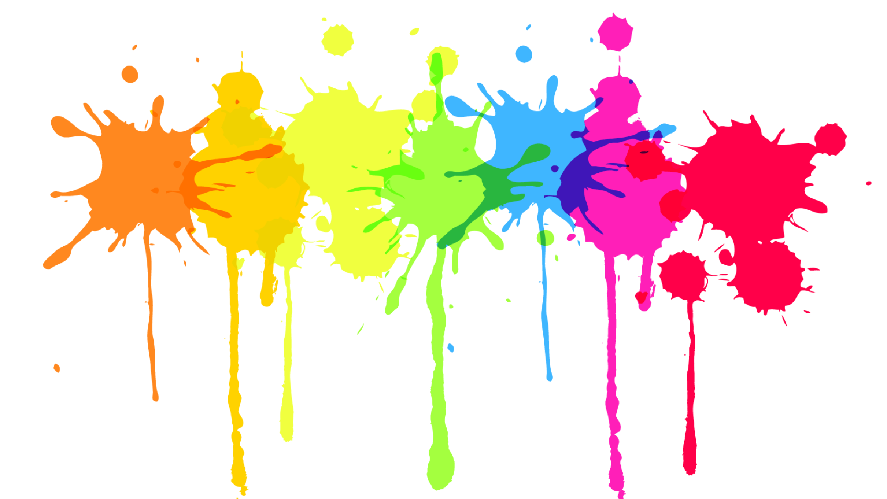 ARTEESCOLA: C.E.M.E RECANTO DA CRIANÇA / C.E.I TIA ROSE / C.E.M.E GENTE PEQUENAPROFESSORA REGENTE: DENISE COSTA LECHINESKITURMA: PRÉ I E PRÉ IITURNO: MATUTINODATA: 04 DE JUNHOATIVIDADES REMOTASATIVIDADES NÃO PRESENCIAIS (2 HORAS DE ATIVIDADE)QUINTA-FEIRA: 		 OS ALUNO DEVEM CRIAR DIFERENTES ANIMAIS OU MEIOS DE TRANSPORTES UTILIZANDO ROLOS DE PAPEL HIGIÊNICO, OU DE PAPEL TOALHA;A ATIVIDADE PODE SER FEITA COM PINTURA (TINTA/GIZ DE CERA/LÁPIS DE COR), COLORINDO E DANDO FORMA AO QUE DECIDIU FAZER NO ROLO.OU ENTÃO, COM COLAGENS DE DIFERENTES MATÉRIAS PARA DAR FORMA E ACABAMENTO AOS MEIOS DE TRANSPORTES OU ANIMAIS NO ROLO DE PAPEL.EXEMPLOS DE ATIVIDADESANIMAIS: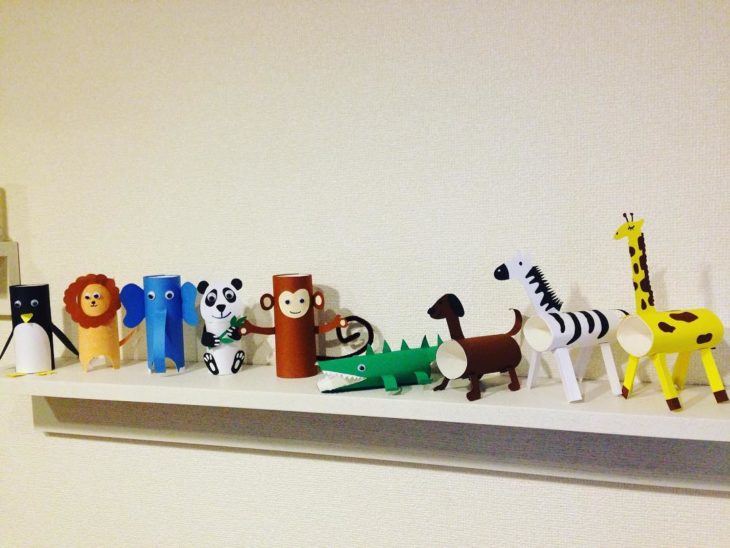 MEIOS DE TRANSPORTES: 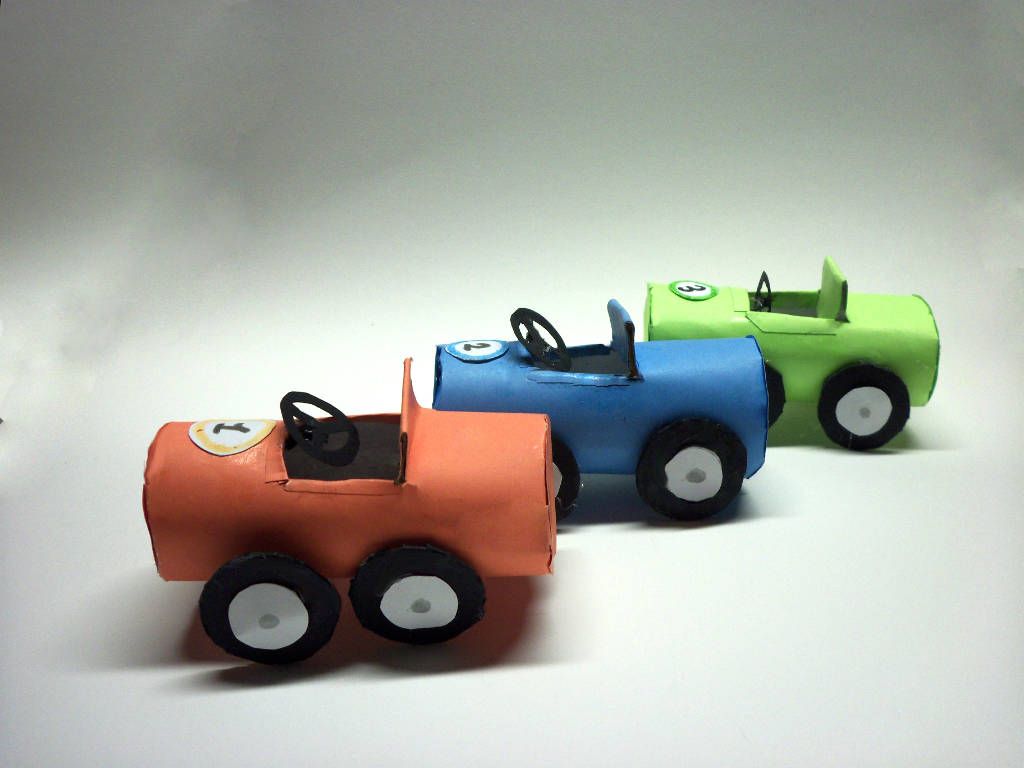 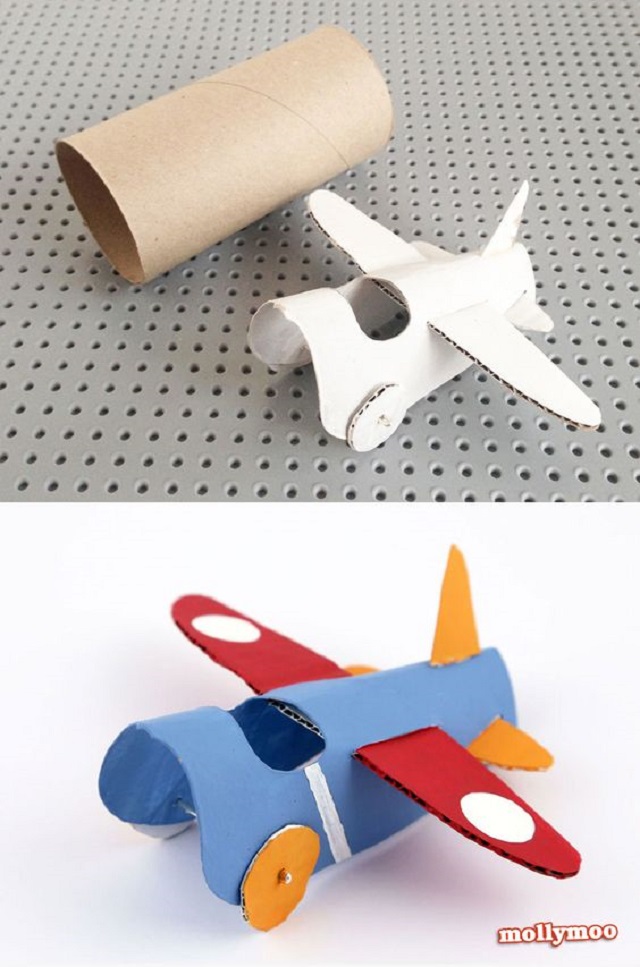 